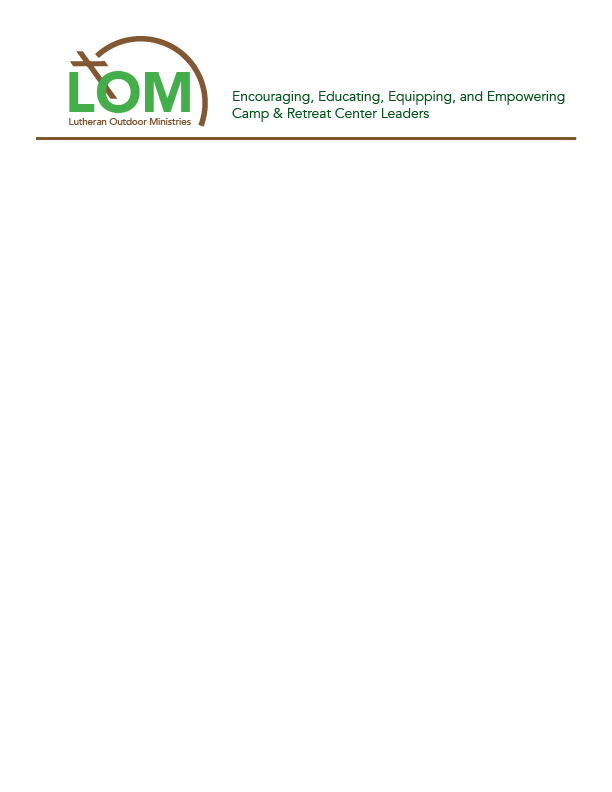 Innovative Programming Award ApplicationThe mission of Lutheran Outdoor Ministries (LOM) is to encourage, educate, equip and empower camp and retreat center leaders.  LOM will present a $1,000 award to a sustaining organization that has highlighted an innovative program within their organization.  Innovative programming could include but is not limited to: a new program, serving your population in a new way, reaching out to new populations in your area, something that benefits the environment or teaches environmental issues, etc.  This original form must be completed, signed, and returned by September 30, 2017 in order to be considered for the award.  The award will be presented at the Annual LOM Conference.ORGANIZATION NAME: _________________________________________________________________ADDRESS: ____________________________________________________________________________	       Street					City			State		ZipTELEPHONE: (    __    ) ____________________ FAX NUMBER:  (     __    ) __________________________                       Organization Telephone Number			Organization Fax NumberCONTACT NAME: __________________________________ TITLE:  ______________________________EMAIL ADDRESS: _______________________________TELEPHONE: (______) _____________________		   Contact Email Address			 	              Contact Telephone NumberIs your organization a member of Lutheran Outdoor Ministries?  □ Yes     □ No(Organization must be a LOM Sustaining organization in order to apply for this award.)PLEASE ANSWER THE FOLLOWING QUESTIONS FULLY BY ATTACHING SUPPLEMENTAL PAGESProject title of your organization’s innovative program:Purpose of project (state in one concise paragraph):Description of project (provide complete and detailed information):Who benefits from this project:Any other information your organization would like to share about the project:In the event of an award, please draft the check to:______________________________      _________________________      _________________SIGNATURE				         TITLE				  DATEApplication Deadline: September 30Please submit original application by email to:Don Johnson, Executive Director, LOM   director@lomnetwork.org	